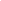 –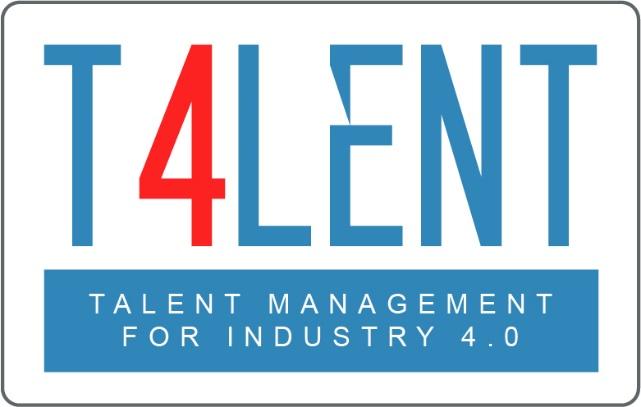 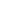 Checkliste für Modul 01 - Check-in ins Talent Management 4.0Legen Sie Ihre eigenen flexiblen Talentdefinitionen fest (Arbeitsblatt 01 - Definition von Talent)Verstehen und analysieren Sie den gesellschaftlichen und wirtschaftlichen Hintergrund und deren Prognosen in Ihren Talent Management-AmbitionenStellen Sie den Menschen in den Mittelpunkt Ihrer BemühungenBeginnen Sie mit einem Credo für Ihr Unternehmen (Arbeitsblatt 02 - Erstellen Sie Ihr Credo)Erstellen Sie eine integrierte Talentmanagementstrategie, die "Strategie, Kultur und HR-Prozesse" umfasst (Talentstrategie-Tool)Binden Sie alle wichtigen Stakeholder ein (CEO, Linienmanager, HR, etc.)Analysieren Sie sorgfältig die interne und externe Situation und stimmen Sie diese mit der Unternehmensstrategie ab.Identifizieren Sie die wichtigsten Herausforderungen und Chancen und welche Maßnahmen ergriffen werden müssen, um diese richtig anzugehen (Organisational Challenge Template).Erstellen Sie eine 3-Jahres-Talent-Roadmap mit klaren Aktionen und Schlüsselaktivitäten und stellen Sie Ihren Plan Ihrem Unternehmen/Team vor (Talent Roadmap Planungsvorlage).Identifizieren Sie Ihre kritischen Talente (Talentsegmentierungs-Tool)Erstellen Sie Ihr eigenes flexibles und zukunftssicheres Modell der Schlüsselkompetenzen (Arbeitsblatt 03 - Definition der Schlüsselkompetenzen)Erfassen Sie Kompetenzlücken und -bedarfe (Kompetenz-Planungstool)Planen Sie weitere Aktivitäten für Kulturwandel und HR-ProzesseErfolgskriterien und Indikatoren (KPIs) definierenAufbau eines konsistenten Talent Management Daten- und Analysesystems (optional und in Zusammenarbeit mit einem Spezialisten bzw. einer Spezialistin)To find out more go to our project website t4lent.eu or our facebook page @t4lent.eu